Publicado en   el 13/06/2014 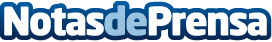 La Policía Nacional detiene a dos integrantes de la mafia italiana que se ocultaban en Málaga con identidades falsasDatos de contacto:Nota de prensa publicada en: https://www.notasdeprensa.es/la-policia-nacional-detiene-a-dos-integrantes Categorias: Nacional http://www.notasdeprensa.es